Итоговая контрольная работа
 по английскому языку 
6 класс УМК «Spotlight» Быкова, Поспелова 
Составитель: учитель английского языка
МКОУ СОШ№2 Кравец Д.В.Пояснительная запискак итоговой контрольной работе по английскому языку для 6 класса.Итоговая контрольная работа проводится с целью определения уровня усвоения учащимися 6 класса предметного содержания курса английского языка по программе основной школы и выявления элементов содержания, вызывающих наибольшие затруднения.                  Структура итоговой контрольной работы.Контрольная работа состоит из  4 блоков – Лексика, грамматика, разговорная речь и чтение. В первый блок входят задания направленные на проверку владения  лексическим материалом в типовых заданиях разного уровня: подписать картинку, вставить буквы в слова, вычеркнуть лишнее слово из ряда предложенных, найти соответствия,  словообразование, вставить подходящее по смыслу слово, записать самостоятельный ответ на задание.  
  Второй блок включает в себя задания, направленные  на проверку усвоения  грамматического материла в типовых заданиях разного уровня: выбрать правильный ответ, записать самостоятельный ответ, выбрав правильную грамматическую форму слова.
   Третий блок включает в себя задания направленные на проверку разговорной речи и имеют коммуникативную направленность: соотнести реплики вопрос-ответ.
  Четвертый блок включает в себя задания на проверку навыков чтения, в частности понимания прочитанного текста: на основе прочитанного выполнить задания по тексту. Распределение заданий итоговой работы по содержанию, проверяемым умениям и видам деятельности.Итоговая работа содержит следующие лексические темы: «Семья», «Мой дом», «Безопасность на дороге», «Рабочий день»,  «Праздники», «Свободное время», «В прошлом», «Правила и порядок», «Еда», «Каникулы». В разделе грамматики проверяются умения использовать такие грамматические единицы как: притяжательный падеж местоимений, порядковые числительные, предлоги места, модальные глаголы can, must, have to и их эквиваленты, настоящее простое время, настоящее продолженное время, прошедшее простое время, неправильные глаголы, сравнительные степени прилагательных, количественные местоимения some, any, much, many, little, a little, a few, few, формы выражения будущего времени. В разделе разговорная речь проверяются умения вести диалог на изучаемом иностранном языке, задавать вопросы, отвечать на них, составлять небольшие высказывания на заданную тему. В разделе чтение проверяются умения смыслового чтения и  понимания текста.В работе предусматривается проверка ряда общих учебных и предметных умений и способов действий:- использовать научные методы познания;-определять адекватные способы решения учебных задач, исследовать несложные практические ситуации;- объяснять языковые процессы и явления; устанавливать взаимосвязи;- распознавать, определять, сравнивать грамматические  и лексические единицы  с последующим использованием их в речи;- анализировать и оценивать языковые явления; делать выводы;- использовать приобретенные знания и умения в практической деятельности и повседневной жизни.     Работа выполняется учащимися на выданных бланках синей ручкой. Работы, выполненные карандашом, к проверке не принимаются. На выполнение контрольной работы предоставляется 1 урок -  40 минут.    Максимальное количество баллов 91.
Критерии оценивания: за верное выполнение каждого задания  работы обучающийся получает 1 балл. За неверный ответ или его отсутствие выставляется 0 баллов. Максимальное количество баллов за правильно выполненные задания  91 балл.Таблица перевода баллов в отметки по пятибалльной шкалеExit test (Modules 1-10)Test AVocabulary1.Write the words.1___________     2___________   3____________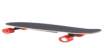 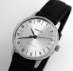 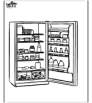 4___________                    5___________                 6_______________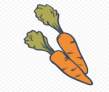 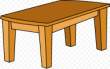 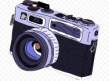 2. Complete the words with correct letters     1. sci_n_e   fi_ti_n ta_k  s_ows_tc_mne_s3. Circle the add word outBreakfast- lunch-dinner-dessertLemon-jam-honey-sugarBoil-fry-order-bakeStarters-drink-main coursers -desertsBread-  fibre- iron- vitamin4. Matсh the wordstraffic                a. tickets____________________parking              b. bin_______________________yellow               c. belt_______________________taste                  d. souvenirs__________________buy                    e. local food__________________rubbish              f. lines_______________________entrance             g. lights______________________seat                    h. zone_______________________5. Use -ist, -or, -er to form nounsact-art-play-write6. Write the oppositesclean -new -quite -safe -go -red light -interesting -7. Complete the columns with correct words: bed, bookcase, wardrobe, armchair, fridge, bathtub, sink, cooker 8. Fill in the correct wordsI can buy onions, milk and bread at the _______________Do not talk to the ______ or annoy others on the busShe is leaving for Paris tomorrow. She is so _______________Ann bought a_________ of olive oil.9. Write the words instead the numbers1. 3:30______________________________2. 12:45______________________________3. 2:10_______________________________4. 17/08_______________________________5. 22/06______________________________10. Use the information: Diana Acton, 14 Cooper street, London, 46758365254, American, March 10. 88Grammar11. Underline the correct item.Is Ben yours/your brother?Tom is my/mine friend.They go to bed at/in 9:00 pm.My birthday party is at/on Saturday.I get up then/when my alarm clock rings.He leaves work and/when he finishes cleaning up.Help your mum do/ make the shopping.Please do/make the dusting today.Our house is under/ between the bank and the toy shop. John sits on / next to Pete in class.You must/ cannot pay your rent. That is the rule.You must/ must not go to the doctor. You look very ill.You must / cannot have a party in here. It is not allowed.Is there any/some cheese in this souse? I do not like cheese. You put too much/many sugar in my coffee.There is not any/some coffee in the jar.Are there any/some carrots in the fridge?12. Put the verbs into the correct forms.Do you (wash) your teeth every day?Frank (make) his homework at the moment. Did they (arrive) home early last night?We (meet) ten years ago.We (have) a nice picnic in the park yesterday.Our teacher (say) that the class was very good today.John (run) around in the garden at the moment.Ken (have) a shower right now.Every day English13. Choose the correct response.How about Tuesday then?a) I am OKb) I am afraid, I cannot.May I have the menu, please?a) Yes, I want a cup of coffee.b) Here you are, madam.Would you like anything to drink?a) A glass of juice, please.b) Yes, I would like a fruit salad, please.ReadingRead the text and mark the sentences T (true) or F (false)  Hi, Matt!  How are you? This is my family. This is my parents' names are Jill and Daniel. My dad is tall with sort, wavy hair. He is in his mid forties. My mum is short and slim. Her hair is short and straight. She is in her late thirties. My sister Phoebe is seven years old. She has got long, fair hair and small mouth. My brother Michael is eight years old. He has got short, dark hair and big blue eyes. He has also got a big nose.    Well, that is all about my family. Please write soon and tell me about your family. Send me a picture, if you can.   Byе for now, David    David is writing to Daniel.Michael is David's dad.Jill is David's mum.Michael has short dark hair.David's mum is short and fat.Phoebe is 7 years old.Michael has got a small nose.Exit test (Modules 1-10)Test BVocabulary1. Write the words.1._____________                                2.____________                    3.____________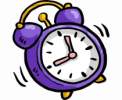 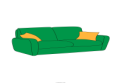 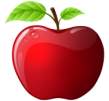 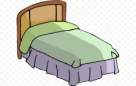 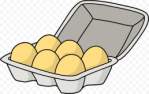 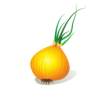 4.____________                                  5._____________                    6.____________2. Complete the words with correct lettersc_med_m_usic s_owsp_rtr_al_ty s_ow3. Circle the add word outBoots- trainers- shorts- shoesDress- skirt-sweater- glovesDominoes- painting- backgammon- billiardsScrabble- marbles- darts- fishingIce cream- rice- salt- sugar4. Matсh the wordstraffic               a. crossing________________zebra                b. gifts__________________traffic               c. costumes_______________wear                 d. sign____________________ exchange         e. store____________________ swimming       f. lanes____________________department       g. warder__________________bike                  h. poll_____________________5. Use -ist, -or, -er to form nouns direct - paint - football -cycle-6. Write the oppositesinteresting -delicious-nice-short hair -love -turn left -wonderful -7. Complete the columns with correct words: bed, sofa, wardrobe, coffee table, cupboard, basin, bathtub, table8. Fill in the correct wordsI can buy stamps at the _______________Listen and look both ways for____________Karen has not come back from work yet. I am getting_______________Ann bought a_________ milk.9. Write the words instead the numbers 1. 5:30______________________________2. 11:45______________________________3. 3:10_______________________________4. 31/12_______________________________5. 11/11______________________________10. Use the information: Peter Marrick, 49 Allison Street, Bowen Hills, 986548734, British, June 24.91Grammar11. Underline the correct item.What is his/ hers address?This car is my/mine.My mum wakes up at/in 7amSteve play football on/in MondaysI always have a glass of milk before/and I go to bed.He watches a film on TV; after that/and he goes to bed.He always does/make the decorations for the party.Michael sits in/in front of the computer all day. I put the flowers opposite/ in vase.You must/ must not talk during the test. It is against the rule.You must/cannot have any pets in this house. It is not allowed.He must/must not park his car here. It is not allowed.There are not any/ some apples in the fridge.There is some/any bread in his cupboard.We have not got many/much apples in the fridge.Bob always has some/any bacon for breakfast.How many/much apples are left?12. Put the verbs into the correct forms.Does he (teach) history at school?They often (go) camping at the weekend.I (knock) at the door but no one answered.I am not (go) to go to the cinema tonight.Mike (walk) to school yesterday. Paul (find) a wallet on the bus yesterday. Bob (play) football on Fridays.Peter (like) playing board games. Every day English13. Choose the correct response.Can I have the menu?a) Here you are, sir.b) No, I am on a diet.Could I have your name, please?a)Yes. It is Brown – Mr. T. Brown.b) Thank you, Mr. Brown.How do you like the fireworks?a) Yes, they areb) They are brilliant. ReadingRead the text and mark the sentences T (true) or F (false)Hi, John!  How are you? This is my family. This is my parents' names are Emily and Peter. My dad is tall with sort, straight hair. He is in his mid forties. My mum is tall and slim. Her hair is short and curly. She is in her late thirties. My sister Karen is eight years old. She has got long, dark hair and small nose. My brother Mark is nine years old. He has got short, fair hair, big green eyes and a big nose.   Well, that is all about my family. Please write soon and tell me about your family. Send me a picture, if you can.   Byе for now, Daniel  Daniel is writing to Peter.There are four people in Daniel's family.Mark is Daniel's father.Emily is Daniel's mum.Mark has short, fair hair.Daniel's mum is tall and fat.Karen is 9 years old.                                  КЛЮЧИ к контрольной работеВариант 1 Задание 1                                  Задание 2                             Задание 3skateboard                       1. science fiction                   1. desertwatch                               2. talk show                           2. lemonfridge                               3. sitcom                                3. ordercarrots                              4. news                                  4. drinktable                                                                               5. breadcameraЗадание 4                              Задание 5                           Задание 6traffic lights                    1. actor                                 1. clean-dirtyparking zone                   2. artist                                 2. new-oldyellow line                      3. player                               3. quite-noisetaste local food               4. writer                                4. safe-dangerousbuy souvenirs                                                               5. go-stoprubbish bin                                                                   6. red light-green lightentrance tickets                                                            7. interesting - boringseat beltЗадание 7Задание 8                                  Задание 9supermarket                    1. It is a half past threedriver                              2. It is a quarter to oneexiting                             3. It is ten minutes past twobottle                               4. It is on seventeenth of August                                             5. It is on twenty-second of JuneЗадание 10Задание 11              Задание 12               Задание 13        Задание 14your                        1. wash                      1-b                      1. Fmy                          2. is making               2-b                      2. Fat                            3. arrive                      3-a                      3. Ton                           4. met                                                    4. Twhen                     5. had                                                     5. Fwhen                     6. said                                                     6. Tdo                          7. is running                                           7.Fdo                          8. is havingbetween                  next tomustmustcan notanymuchsomeanyВариант 2 Задание 1                                  Задание 2                             Задание 31.alarm clock                        1. comedy                                  1. shorts                                 2. sofa                                   2. music show                            2. gloves                              3. apple                                 3. sport                                       3. painting4. eggs                                  4. reality show                            4. fishing                                                         5.  onion                                                                                   5. ice cream6. bedЗадание 4                              Задание 5                           Задание 6traffic sign                      1. director                           1. interesting-boringzebra crossing                 2. painter                            2. delicious- disgusting traffic warder                 3. footballer                         3.nice- awfulwear costumes               4. cyclist                               4. short hair-long hairexchange gifts                                                             5. love-hateswimming pool                                                           6. turn left-turn rightdepartment store                                                        7. wonderful- horriblebike lanesЗадание 7Задание 8                                  Задание 9post office                        1. It is a half past fivetraffic                               2. It is a quarter to twelveworried                            3. It is ten minutes past threebottle/carton                     4. It is on thirty-first of December                                              5. It is on eleventh of NovemberЗадание 10 Задание 11                        Задание 12               Задание 13        Заданеи14his                      1. teach                              1-a                      1. Fmine                   2. go                                  2-a                      2. Fat                        3. knocked                         3-b                      3. Fon                       4. going                                                         4. Tbefore                 5. walked                                                      5. Tafter that             6. found                                                        6. Fmake                   7. plays                                                         7.Fin front of            8. likes                                                         in               must can not must not any some many somemanymuchОтметка   попятибалльной шкале«2»«3»«4»«5»Первичные баллыМенее 4646-6061-8081-91Name:Date:Time 40 minutesClass:Mark:Max score 91 pointsBedroomLiving roomKitchenBathroomNameDate of BirthNationalityAddressPhone numberName:Date:Time 40 minutesClass:Mark:Max score 91 pointsBedroomLiving roomKitchenBathroomNameDate of BirthNationalityAddressPhone numberBedroomLiving roomKitchenBathroombedbookcasefridgebathtubwardrobearmchaircookersinkNameDiana ActonDate of BirthMarch 10. 88NationalityAmericanAddress14 Cooper street, LondonPhone number46758365254BedroomLiving roomKitchenBathroombedsofacupboardbasinwardrobeCoffee tabletablebathtubNamePeter MarrickDate of BirthJune 24.91NationalityBritishAddress49 Allison Street, Bowen HillsPhone number986548734